（別紙）推　薦 ・ 申　込　説　明　書推薦・申込部門一般部門　・　教育部門一般部門　・　教育部門一般部門　・　教育部門一般部門　・　教育部門一般部門　・　教育部門一般部門　・　教育部門一般部門　・　教育部門一般部門　・　教育部門一般部門　・　教育部門一般部門　・　教育部門一般部門　・　教育部門一般部門　・　教育部門氏名又は団体名代表者（団体の場合）氏名氏名代表者（団体の場合）役職名等役職名等住所又は所在地〒〒〒〒〒〒〒〒〒〒〒〒連絡先担当者名担当者名連絡先電話番号電話番号連絡先E-mailE-mail団体等の概要（規模、設立年、活動・事業概要等）（規模、設立年、活動・事業概要等）（規模、設立年、活動・事業概要等）（規模、設立年、活動・事業概要等）（規模、設立年、活動・事業概要等）（規模、設立年、活動・事業概要等）（規模、設立年、活動・事業概要等）（規模、設立年、活動・事業概要等）（規模、設立年、活動・事業概要等）（規模、設立年、活動・事業概要等）（規模、設立年、活動・事業概要等）（規模、設立年、活動・事業概要等）活動内容活動内容活動内容活動内容活動内容活動内容活動内容活動内容活動内容活動内容活動内容活動内容活動内容活動の名称貢献するSDGsのゴール（５個まで○を記入）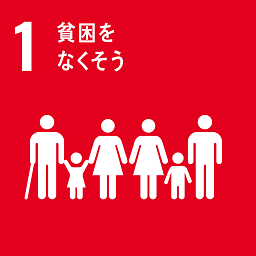 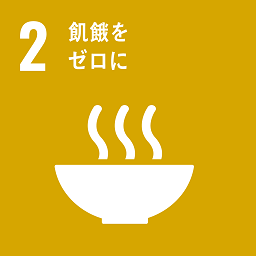 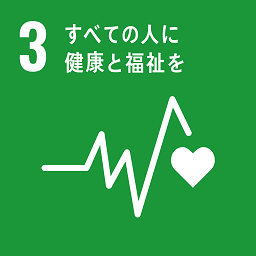 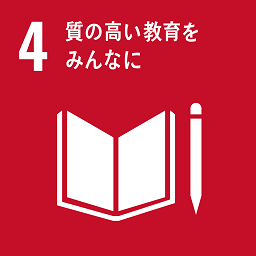 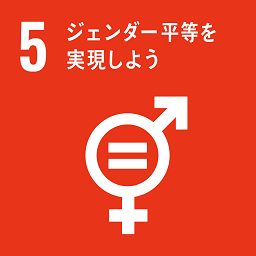 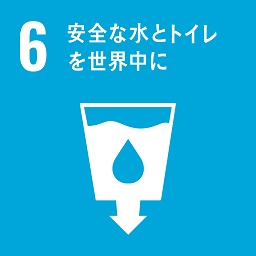 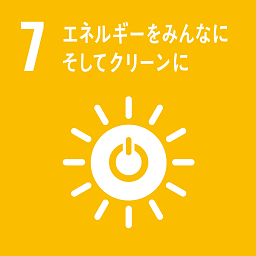 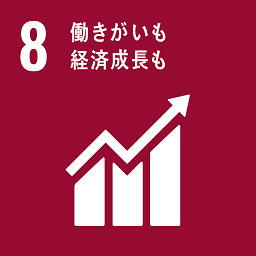 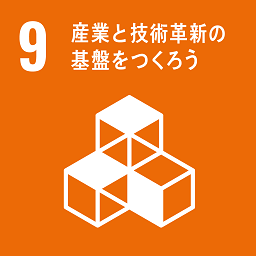 貢献するSDGsのゴール（５個まで○を記入）貢献するSDGsのゴール（５個まで○を記入）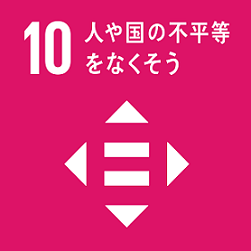 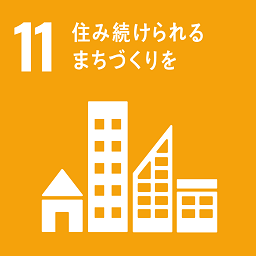 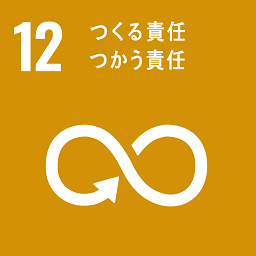 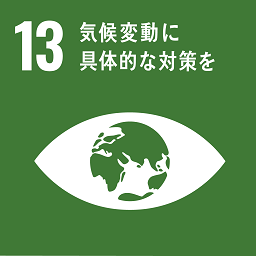 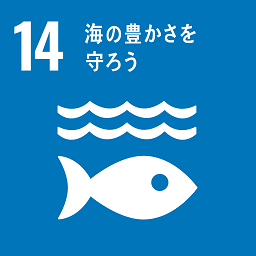 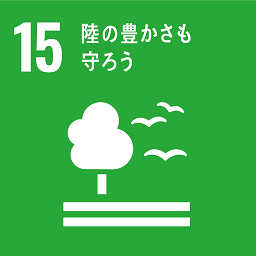 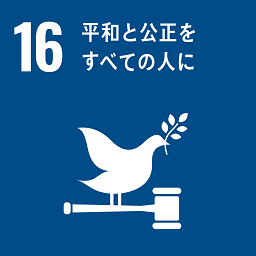 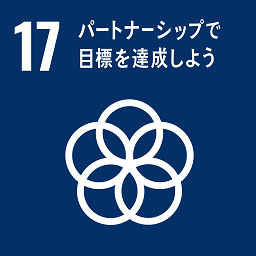 貢献するSDGsのゴール（５個まで○を記入）活動の概要活動の具体的内容今後の課題と展望活動歴年から年から年から年から表彰歴表彰歴・有　　　　　年名称（　　　　　　　　　　　　　）・無・有　　　　　年名称（　　　　　　　　　　　　　）・無・有　　　　　年名称（　　　　　　　　　　　　　）・無・有　　　　　年名称（　　　　　　　　　　　　　）・無・有　　　　　年名称（　　　　　　　　　　　　　）・無・有　　　　　年名称（　　　　　　　　　　　　　）・無